Publicado en  el 03/02/2016 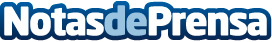 España acogerá el primer internacional de tenis playa de 15 mil dólares con hospitalidad en Gran CanariaLa celebración tendrá lugar entre los próximos 29 de abril y 1 de mayo en la Playa de las Canteras, Las PalmasDatos de contacto:Nota de prensa publicada en: https://www.notasdeprensa.es/espana-acogera-el-primer-internacional-de_1 Categorias: Tenis http://www.notasdeprensa.es